P&C FUNDING APPLICATION FORM 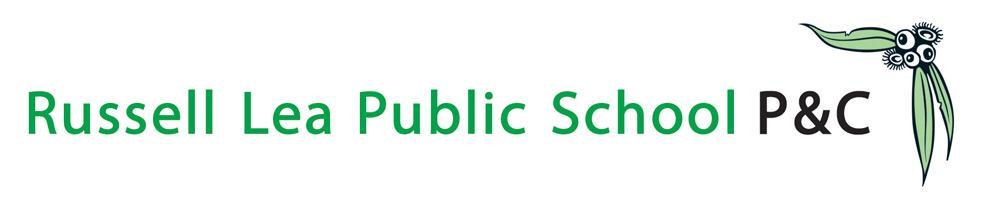 REQUESTOR/SName(s): Contact Phone:	Email: PROJECT/ITEM PURPOSE AND REASONINGPlease provide here a summary of the project or item requiring funding. Expand each section as required and attach any supporting documentation.APPROVAL (to be completed by P&C and Principal)Project or Item/s requiring           P&C fundingCategory of funding(see guidelines)Estimated Cost $(attach two quotes please)Expected Timing of SpendP&C funding component (full/partial)Group funding will benefitPurpose / Reasoning / Desired Outcome based on the stated objectives of the P&CNote: The Objectives of the Russell Lea P&CPromote the interests of the school by bringing parents, citizens, students and teaching staff into close co-operation; and Assist in providing facilities and equipment for the school and in promoting the recreation and welfare of the students at the school. Endorsed by P&C PresidentEndorsed by PrincipalApproved at P&C Meeting dated